VSTUPNÍ ČÁSTNázev moduluZákladní manažerské funkceKód modulu66-m-3/AF69Typ vzděláváníOdborné vzděláváníTyp moduluodborný teoretickýVyužitelnost vzdělávacího moduluKategorie dosaženého vzděláníH (EQF úroveň 3)L0 (EQF úroveň 4)Skupiny oborů66 - ObchodKomplexní úlohaObory vzdělání - poznámky66-51-H/01 Prodavač66-41-L/01 Obchodník66-52-H/01 Aranžér66-53-H/01 Operátor skladováníDélka modulu (počet hodin)12Poznámka k délce moduluPlatnost modulu od30. 04. 2020Platnost modulu doVstupní předpokladyZákladní ekonomická terminologieJÁDRO MODULUCharakteristika moduluModul je určen pro obory vzdělání s různým zaměřením a bude realizován na teoretickém základu. Žák získá podrobnější přehled o managementu jako o samostatné disciplíně, současně o základních manažerských funkcích. Samostatně bude schopen definovat pojem manažerské funkce a kategorizovat je.Očekávané výsledky učeníVýsledky učení ve vazbě na RVPvysvětlí význam a funkce managementuŽák:vysvětlí význam a funkce managementucharakterizuje manažerské funkceaplikuje teoretické znalosti na praktická zadáníObsah vzdělávání (rozpis učiva)ManagementManažerské funkceUčební činnosti žáků a strategie výukyStrategie výukyMetody slovní:monologické metody (popis, vysvětlování, výklad)dialogické metody (rozhovor, diskuse)metody práce s učebnicí, knihou, odborným časopisemMetody praktické:aplikace teoretických poznatků na praktických příkladech s odbornou podporou učiteleUčební činnostiŽák:pracuje s informacemi získanými z výkladu vyučujícíhopři své činnosti uplatňuje práci s odborným textemvyhledává a ověřuje si doplňující informace získané z elektronických zdrojůkonzultuje danou problematiku s vyučujícímaplikuje teoretické poznatky do praktických příkladůodhaluje případnou chybovost a provede opravuzpracované zadání prezentuje před třídou a vyučujícímČinnosti žáka ve vazbě na výsledky učení:Vysvětlí význam a funkce managementudefinuje základní terminologii spojenou s managementempracuje s literaturou řešící management na obecné úrovni a manažerské funkcevysvětlí důvody aplikace managementu do pracovního prostředíCharakterizuje manažerské funkcecharakterizuje pojem manažerské funkceobjasní úlohu manažera v organizacipojmenuje a charakterizuje jednotlivé manažerské funkceobjasní důležitost manažerských rolí v organizaciAplikuje teoretické znalosti na praktická zadánízvolí si konkrétní manažerskou funkci a na zadání demonstruje vlastní postojepopíše a vysvětlí jednotlivé kroky řešení zadánínavrhuje vlastní řešeníkonzultuje nejasnosti se spolužáky či vyučujícímkonkrétní příklady řeší samostatně nebo ve skupině žákůZařazení do učebního plánu, ročník66-51-H/01 Prodavač3. ročník66-41-L/01 Obchodník1. ročníkVÝSTUPNÍ ČÁSTZpůsob ověřování dosažených výsledkůPísemné zkoušení se bude skládat z teoretické a praktické části. V teoretické části se znalosti ověří formou otevřených otázek s tématy:podstata managementumanažerúloha manažerských funkcí v současném pracovním prostředíPraktický příklad bude obsahovat 5 úloh zaměřených na manažerské funkce, které budou vyžadovat:formulaci a základní charakteristiku osoby manažeraklasifikaci manažerských funkcí a jejich popisnávrh vlastního řešení zadánívyhodnocení vlastního řešeníÚstní zkoušení: žák prezentuje získané znalosti formou aplikace na konkrétních příkladechKritéria hodnoceníPísemné zkoušení:teoretická část: žák získá maximálně 20 bodů, uspěl při dosažení minimálně 6 bodů.praktická část: žák získá maximálně 40 bodů, uspěl při dosažení minimálně 25 bodů. Hodnocení může být realizováno na základě těchto oblastí:
	zpracování manažerské funkcerealizace úlohy odpovídající manažerské funkcivlastní návrhy na efektivní řešení zadaného příkladuobhajoba řešeného zadáníÚstní zkoušení: žák dostane tři otázky, uspěl při zodpovězení 1/3.Žák modul nesplní v případě nedosažení požadovaných minimálních bodových hranic.U obou typů zkoušení se hodnotí věcná správnost výkladu pojmů, aplikace z teoretických poznatků do praktických příkladů, samostatnost při prezentaci a schopnost obhajoby výsledku. Podmínkou je účast na modulu ve výši 80 %.Doporučená literaturaKYNCLOVÁ, Jaroslava, KARÁSKOVÁ, Eva. Marketing a management. 1. vydání. Fortuna, 2009. ISBN 978-80-773-061-1.PoznámkyObsahové upřesněníOV RVP - Odborné vzdělávání ve vztahu k RVPMateriál vznikl v rámci projektu Modernizace odborného vzdělávání (MOV), který byl spolufinancován z Evropských strukturálních a investičních fondů a jehož realizaci zajišťoval Národní pedagogický institut České republiky. Autorem materiálu a všech jeho částí, není-li uvedeno jinak, je Marcela Prausová. Creative Commons CC BY SA 4.0 – Uveďte původ – Zachovejte licenci 4.0 Mezinárodní.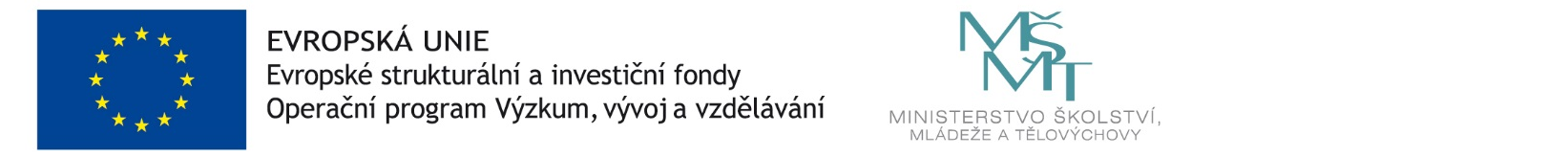 